УТВЕРЖДАЮРуководитель проекта 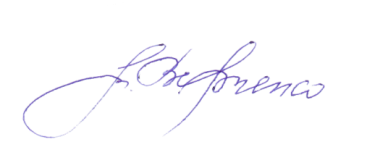 №10094041_  __  М.Г. Верченко« 9 » февраля 2023 г.Выписка из протокола родительского собрания,подтверждение выполнения контрольного событияпроекта № 10094041 «Формирование муниципальной системы работы по сопровождению школ Чернянского района в рамках реализации регионального Стандарта питания через систему муниципального родительского контроля»«2.6. Информирование родителей о результатах организации питания в школах комиссией из числа родителей на родительских собраниях»Выписка из протокола № 2заседания общешкольного родительского комитета МБОУ «СОШ с. Волково»от 6 февраля 2023 годаПОВЕСТКА ДНЯ:1. О результатах работы комиссии из числа родителей по выявлению проблемных вопросов при организации школьного питания. Результаты проверок.2.  Профилактика детского дорожно-транспортного травматизма.По первому вопросу выступила   Воскобойникова Е.И., член комиссии из числа родителей по выявлению проблемных вопросов при организации школьного питания. Она рассказала, что в соответствии с Положением о работе комиссий из числа родителей по контролю за качеством организации школьного питания (утвержденное приказом МКУ «Управление образования Чернянского района» № 298 от 22.04.2022 года), которое регламентирует порядок осуществления родителями (законными представителями) обучающихся совместно с администрацией ОО родительского контроля организации горячего питания обучающихся, проведено посещения школьной столовой и выявлено, что на момент приема пищи (завтрака) блюда были средней температуры, масса порций соответствует меню, вкусовые качества готового блюда соответствуют приготовленному блюду, приготовленные блюда соответствуют  утвержденному меню.Решение:Продолжить комиссии из числа родителей осуществлять контроль за организацией питания в ОО для выявления проблемных вопросов при организации школьного питания. Состав комиссии из числа родителей по контролю за организацией питания в ОО сделать сменным, привлекая родителей разных классов. Принять действенные меры по безопасности детей – участников дорожного движения, в том числе использовать удерживающие устройства, светоотражающие  стикеры, соблюдать ПДД, на примере представлять детям положительный опыт безопасного поведения на дороге.Считать положительным работу педагогов МБОУ «СОШ с. Волково» по профилактике детского дорожно-транспортного травматизма. Продолжать проводить с детьми комплексную работу по профилактике детского дорожно-транспортного травматизма в школе и семье.Заместитель директора МБОУ «СОШ с. Волково», член рабочей   группы (П) О.М. Дробышева             «  9  » февраля 2023г.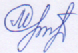 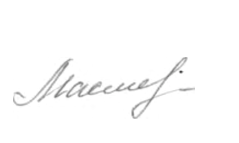 Начальник  отдела дошкольного и общего образования, член рабочей группы , ответственный за блокА.В. Масленникова	« 9  » февраля 2023 г.